ALLEGATO EPSR 2014-2020, Sottomisura 19.2Azione 5: Potenziamento dell'offerta ricreativa, sportiva e culturale locale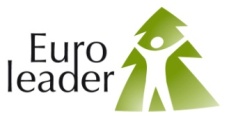 DICHIARAZIONE DI ASSENSOAl GAL EUROLEADER soc. cons a r.l.Via Divisione Garibaldi, 633028 TOLMEZZO (Ud)Trasmessa mediante PEC a   euroleader@legalmail.itIn riferimento al bando della Misura 19 PSR FVG, Sottomisura 19.2 della Strategia di Sviluppo Locale del GAL Euroleader, Azione 5 Potenziamento dell'offerta ricreativa, sportiva e culturale locale- il/la sottoscritto/a ______________________________ nato/a a _________________ il _______________ C.F. _________________________ residente a _______________________________________in via _____________________________________- il/la sottoscritto/a ______________________________ nato/a a _________________ il _______________ C.F. _________________________ residente a _______________________________________in via _____________________________________in qualità di proprietario/i dell’immobile sito nel Comune di ____________________________________, in via _________________________________________e censito catastalmente al NCEU Foglio n. ____________ Mappale ________________ Sub_____________, DICHIARA/DICHIARANOdi autorizzare il richiedente, sig./sig.ra __________________________________________________, nato/a a _______________________________ il _______________ C.F. _________________________ residente a _______________________________________ in via ______________________________, in qualità di titolare e/o legale rappresentante dell’impresa / associazione / soggetto privato con personalità giuridica / proprietà collettive / ente pubblico __________________________, ad eseguire miglioramenti, addizioni e trasformazioni dell’immobile e a svolgere l’attività ricreativa, e/o sportiva e/o culturale _______________ a cui la domanda di sostegno è finalizzata;di garantire il proprio assenso per tutto il periodo di stabilità previsto dall’art. 14 dell’Allegato B – Disposizioni attuative del bando dell’Azione 5 “Potenziamento dell'offerta ricreativa, sportiva e culturale locale” della SSL di Euroleader.Luogo e data, _______________________In allegato fotocopia di un valido documento d’identità del/i dichiarante/i.IL DICHIARANTEIL DICHIARANTE(Nome e cognome)(Nome e cognome)____________________________________Firma____________________________________Firma